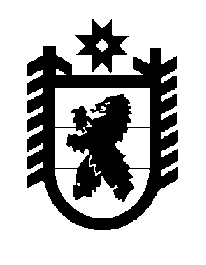 Российская Федерация Республика Карелия    ПРАВИТЕЛЬСТВО РЕСПУБЛИКИ КАРЕЛИЯПОСТАНОВЛЕНИЕот 11 декабря 2012 года № 383-Пг. Петрозаводск О разграничении имущества, находящегося в муниципальной собственности Суоярвскогомуниципального районаВ соответствии с Законом Республики Карелия от 3 июля 2008 года            № 1212-ЗРК "О реализации части 111 статьи 154 Федерального закона от          22 августа 2004 года № 122-ФЗ "О внесении изменений в законодательные акты Российской Федерации и признании утратившими силу некоторых законодательных актов Российской Федерации в связи с принятием феде-ральных законов "О внесении изменений и дополнений в Федеральный закон "Об общих принципах организации законодательных (представи-тельных) и исполнительных органов государственной власти субъектов Российской Федерации" и "Об общих принципах организации местного самоуправления в Российской Федерации" Правительство Республики Карелия п о с т а н о в л я е т:1. Утвердить перечни имущества, находящегося в муниципальной собственности Суоярвского муниципального района, передаваемого в муниципальную собственность Вешкельского и Поросозерского сельских поселений, согласно приложениям № 1, 2.2. Право собственности на передаваемое имущество возникает у Вешкельского и Поросозерского сельских поселений со дня вступления в силу настоящего постановления.             ГлаваРеспублики  Карелия                                                               А.П. ХудилайненПереченьимущества, находящегося в муниципальной собственности              Суоярвского муниципального района, передаваемого в муниципальную собственность Вешкельского сельского поселения________________Переченьимущества, находящегося в муниципальной собственности              Суоярвского муниципального района, передаваемого в муниципальную собственность Поросозерского сельского поселения________________Приложение № 1 к постановлению Правительства Республики Карелия                от 11 декабря 2012 года № 383-П  НаименованиеимуществаАдрес местонахожденияимуществаИндивидуализирующиехарактеристики имуществаКвартира № 1с. Вешкелица, ул. Гагарина, д. 19общая площадь 52,3 кв.м, 1950 год постройки, технический паспорт, инвентарный номер 173Приложение № 2 к постановлению Правительства Республики Карелия                от 11 декабря 2012 года № 383-П  НаименованиеимуществаАдрес местонахожденияимуществаИндивидуализирующиехарактеристики имуществаЖилой домпос. Гумарино, ул. Центральная, д. 31общая площадь 38,0 кв.м, 1951 год постройки, одноэтажное здание, стены бревенчатые, кровля – шифер 